Pracovní list – Členitost povrchu – řešeníZ přeházených písmen v obrázcích sestavte slova a poté z pomíchaných slov v kartičkách vytvořte jejich vysvětlení: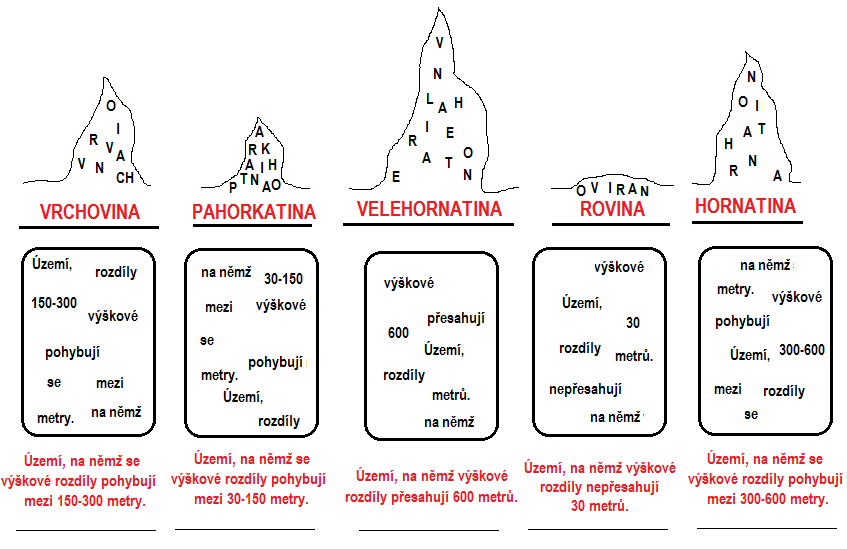 Vyluštěte osmisměrku a pojmy z ní doplňte do tabulky k vysvětlení:Dopište k červeným šipkám u obrázku slova pahorkatina, rovina, hornatina, velehornatina a vrchovina: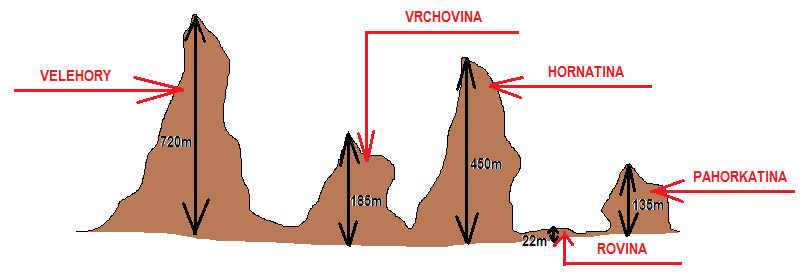 jiný výraz pro vulkán, příkladem jsou Etna nebo HeklaSOPKAVELEHORYúzemí, na němž výškové rozdíly nepřesahují ROVINAPRALPYZRčást zemského povrchu o nadmořské výšce 0–200 metrůNÍŽINANOCHUTVEOhraniční pohoří mezi Evropou a AsiíURALÍSHORAMVplaneta sluneční soustavy, na které žijemeZEMĚŽOMOVAĚIevropské pohoří s nejvyšším vrcholem Mt. BlancALPYIPRAŘILNúzemí, na němž se výškové rozdíly pohybují mezi  VRCHOVINANKPORÍNAúzemí, na němž výškové rozdíly přesahují VELEHORYAAVRCHSUAjiný výraz pro hory (např. Krkonoše, Tatry aj.)POHOŘÍv pořadí 4. planeta sluneční soustavyMARS